INFORMACJA PRASOWA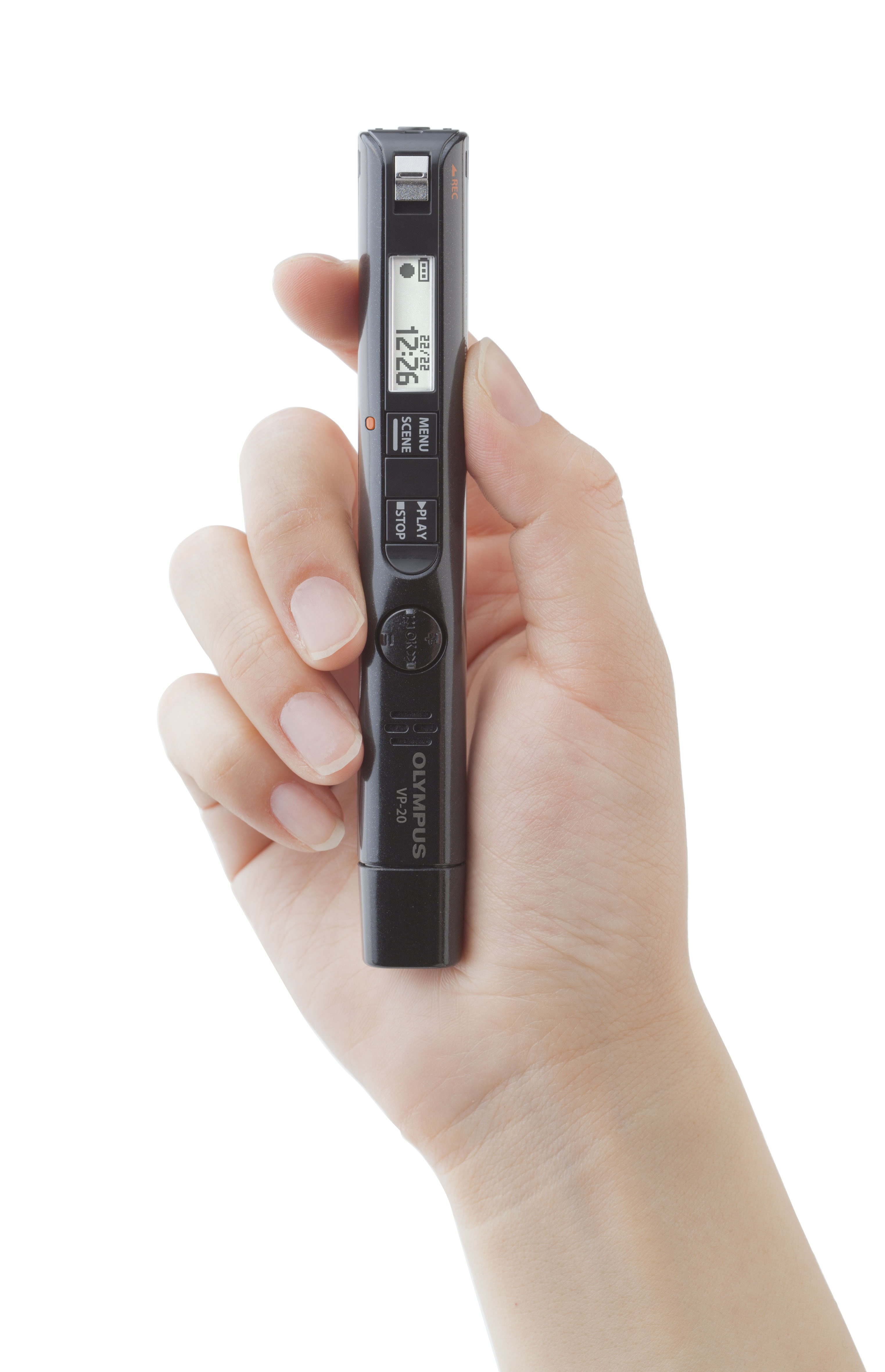 Dyktafon jak długopis? Poznaj nowość od Olympus!Smukła budowa przypominająca długopis, czuły, wielokierunkowy mikrofon, filtr anty-szelestowy, a także aktywacja nagrywania jednym ruchem to najważniejsze cechy najnowszego dyktafonu VP-20. Dzięki temu nowy produkt marki Olympus sprawdzi się między innymi 
w sytuacjach biznesowych.Olympus VP-20 został stworzony do celów biznesowych. Wyróżnia się dyskretnym designem przypominającym długopis 
i bez problemu mieści się w kieszeni koszuli lub w torbie. Jednocześnie oferuje najwyższej jakości nagrania stereo 
i posiada szereg funkcji, ułatwiających i przyspieszających obsługę.Nowy dyktafon marki Olympus jest wyposażony 
w wielokierunkowy mikrofon stereo, który nagrywa dźwięk dochodzący z różnych kierunków i odległości. Dzięki temu sprawdzi się na przykład w czasie spotkań biznesowych, podczas których nie ma możliwości skierowania mikrofonu bezpośrednio w stronę rozmówcy. Nawet kiedy dyktafon jest wyłączony, można natychmiast rozpocząć nagrywanie przez przesunięcie przycisku REC, który znajduje się na górze obudowy. Ponadto, ulepszony filtr anty-szelestowy automatycznie odróżnia rozmowę od szelestów i tłumi te niepożądane, aby uzyskać wyraźne i czyste nagranie. VP-20 posiada także zintegrowane gniazdo mikrofonu i słuchawek, które pozwala na nagrywanie przy użyciu zewnętrznego mikrofonu lub przystawki telefonicznej TP8.Dyktafon został wyposażony w wiele praktycznych funkcji, wśród nich m.in.:Funkcja „sceny nagrywania” – pozwala na wykorzystanie najlepszych ustawień z czterech typowych scenariuszy nagrywania, w tym wyjątkowo czułego trybu kieszonkowego.Funkcja timera – dzięki niej nagranie może rozpocząć się automatycznie po 3, 5 lub 10 minutach, a więc niezauważalnie i adekwatnie do sytuacji.Funkcja pendrive’a – dzięki portowi USB dane do komputera można przesyłać bez dodatkowych kabli czy oprogramowania, a jednocześnie można go wykorzystać do ładowania baterii.Tryby usprawniające tłumaczenie i naukę języków.Cena dyktafonu w Polsce:VP-20 będzie dostępny od początku marca 2020 roku 
w kolorach: czarnym i białym, w cenie 449 zł.Więcej informacji znajduje się na stronie www.olympus.pl/audio.Specyfikacja produktów może ulec zmianie bez dodatkowych zapowiedzi. Aktualna specyfikacja znajduje się na stronie www.olympus.pl.W celu uzyskanie dodatkowych informacji prosimy o kontakt z:OLYMPUS Polska Sp. z o.o.ul. Wynalazek 102-677 Warszawa, PolskaTel: +48 22 366 00 77E-mail: biuro.polska@olympus-europa.com https://www.olympus.pl/ 
https://partner.olympus.pl/